Consent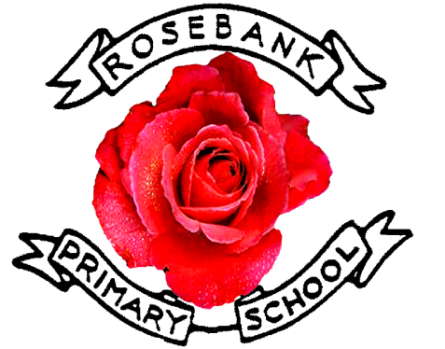 ROSEBANK PS: New Facebook IdentityThere are now TWO Rosebank Facebook sites:The Rosebank PS Facebook GroupOur Rosebank FB GROUP is a Closed Group. With Fiona’s kind permission, the school has taken over the Rosebank Parents Group and renamed it Rosebank PS Community. Only people who have been invited to join, or asked to join and accepted, will see what is posted on our page. New members will need to agree to our rules, written with our P&C to help protect the privacy and safety of Rosebank students. Current members may stay on if they’d like to, provided they are the parent of a current or former Rosebank PS student and they agree to our new rules.All current parents will be invited to join our Facebook Group (also called 'our group'). To access the Rosebank PS Group, however, you would need to have your own Facebook account.With the Closed Group, the general public will only be able to see our header and the names of people who are part of the group. Items you post will be visible to our group only, unless you then share them via your own Facebook. You should only do this (on-share) if you 'own' the material yourself (it's a photo of your child), you have permission from the person who originally shared the post, or the post includes a specific request for wider distribution (eg: Fete Ad).Can I post to the Rosebank PS Group?Yes, you can post direct to the Closed Group. We would like our page to be a true community resource as well as a way for the school to communicate quickly with parents and friends of the school.  Often parents have a question ("Was your creek flooded today?") that another parent can answer quickly and might be able to be answered after hours when a staff member isn't available. We're very happy to have you as our partners in making our page a dynamic, useful communication tool.When posting, please consider the same RISE principles that our children consider at school:RESPECT the privacy and feelings of others, especially childrenINTEGRITY: Be kind, be positive, be constructiveSAFETY: Understand who will see what you post and consider consequences before posting. Follow our safety guidelines (provided below).EXCELLENCE: DO post pictures of your children at school events and post positive comments highlighting the achievements of your child/children and our school community.What you write should reflect the supportive nature of our school community.You are very welcome to post questions about school-related issues or express a doubt or concern, but if posts are offensive, defamatory or could jeopardise the safety or wellbeing of a student or staff member, they will be removed by School Admin. If you ever have a complaint or a criticism, it should be made privately in the first instance so that the teacher/school administration can work with you to resolve.SAFETY GUIDELINES: Rosebank PS School Community To safeguard the privacy and online safety of all Rosebank students, we are asking that you:Do not post photographs of Rosebank students on the Rosebank PS page unless you have asked their parent/s' permission or checked with the school firstDo not post class photos or school group photos (eg: Soccer Team) without checking first with the schoolWhen you post a photograph of a child, finish your post with (Posted with Permission) so that everyone is reminded to always consider privacyDo not on-share any images or posts from the Rosebank PS page unless the post specifically asks you to do so, it is your own post or you have permission from the person who first posted itNever tag someone else's child Who will see what I post?Facebook have a set of resources called "Privacy Basics" which can help you understand how to protect your privacy and that of children when on Facebookhttps://www.facebook.com/about/basicshttps://www.facebook.com/about/basics/what-others-see-about-you/https://newsroom.fb.com/news/2014/05/making-it-easier-to-share-with-who-you-want/Rosebank PS Facebook PAGERosebank PS Facebook GROUPPublic PagePromotes the school to the general publicPromotes school events, such as 125th Birthday CelebrationsSchool news Closed GroupParent-to-Parent communication: Arrange lifts etcUrgent messages to school parent community: Last minute reminders, alerts, school closure, flood warnings, changes to travel arrangements etcWHO CAN POST?Only School Admin and P&C Executive MembersWHO CAN POST?Anyone who is part of the group.Post pictures of students only with parent permissionNever tag someone else’s child